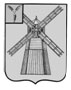 АДМИНИСТРАЦИЯ ПИТЕРСКОГО МУНИЦИПАЛЬНОГО РАЙОНА САРАТОВСКОЙ ОБЛАСТИП О С Т А Н О В Л Е Н И Еот 19 мая  2017 года  №179с. ПитеркаО создании муниципального казенного учреждения «Административно-хозяйственный отдел учреждений культуры» Питерского муниципального района Саратовской областиВ соответствии с Гражданским Кодексом Российской Федерации, Законом Российской Федерации от 9 октября 1992 года №3612-I «Основы законодательства Российской Федерации о культуре», Федеральным законом от 12 января 1996 года №7-ФЗ «О некоммерческих организациях», руководствуясь Уставом Питерского муниципального района Саратовской области, администрация муниципального районаПОСТАНОВЛЯЕТ:1. Создать муниципальное казенное учреждение «Административно-хозяйственный отдел учреждений культуры» Питерского муниципального района Саратовской области.2. Утвердить Устав муниципального казенного учреждения «Административно-хозяйственный отдел учреждений культуры» Питерского муниципального района Саратовской области согласно приложению.3. Установить, что учредителем муниципального казенного учреждения «Административно-хозяйственный отдел учреждений культуры» Питерского муниципального района Саратовской области является Питерский муниципальный район в лице администрации Питерского муниципального района Саратовской области.4. Назначить на должность директора муниципального казенного учреждения «Административно-хозяйственный отдел учреждений культуры» Питерского муниципального района Саратовской области Бузулукова Николая Григорьевича.5. Установить, что главным распорядителем бюджетных средств муниципального казенного учреждения «Административно-хозяйственный отдел учреждений культуры» Питерского муниципального района Саратовской области является Управление культуры и кино администрации Питерского муниципального района Саратовской области.6. Уполномочить директора на осуществление всех действий, связанных с созданием муниципального казенного учреждения «Административно-хозяйственный отдел учреждений культуры» Питерского муниципального района Саратовской области и регистрацией Устава в установленном законом порядке.7. Директору муниципального казенного учреждения «Административно-хозяйственный отдел учреждений культуры» Питерского муниципального района Саратовской области в трехдневный срок после государственной регистрации Устава представить в администрацию Питерского муниципального района, заверенную в установленном порядке копию Устава.8. Настоящее постановление вступает в силу со дня опубликования на официальном сайте администрации Питерского муниципального района.9. Контроль за исполнением настоящего постановления возложить на исполняющего обязанности начальника управления культуры и кино администрации Питерского муниципального района Тиханову Т.В.Глава муниципального района                                                                С.И. ЕгоровПриложение к постановлению администрации муниципального района от 19 мая 2017 года №179УСТАВМУНИЦИПАЛЬНОГО КАЗЁННОГО УЧРЕЖДЕНИЯ «АДМИНИСТРАТИВНО-ХОЗЯЙСТВЕННЫЙ ОТДЕЛ  УЧРЕЖДЕНИЙ КУЛЬТУРЫ» ПИТЕРСКОГО МУНИЦИПАЛЬНОГО РАЙОНА САРАТОВСКОЙ ОБЛАСТИс. Питерка2017 годI. Общие положения1.1. Муниципальное казённое учреждение «Административно-хозяйственный отдел учреждений культуры» Питерского муниципального района Саратовской области (далее именуемое "Учреждение") создано на основании постановления администрации Питерского муниципального района Саратовской области  от 19 мая 2017 года №179 «О создании муниципального казенного учреждения «Административно-хозяйственный отдел учреждений культуры» Питерского муниципального района Саратовской области»  в соответствии с Гражданским кодексом Российской Федерации,  и действующим законодательством.1.2. Учреждение является некоммерческой организацией, имущество которой находится в собственности Питерского муниципального района и закреплено за Учреждением на праве оперативного управления.1.3. Тип учреждения - казённое учреждение.1.4. Учреждение включает в себя структурные подразделения – отделы: - организационно-правовой и кадровой работы;- хозяйственный.1.5.Учреждение создано в целях административно-хозяйственного обслуживания муниципальных учреждений культуры и централизованной бухгалтерии учреждений культуры  Питерского муниципального района и финансируется из бюджета района.1.6. Собственником имущества (далее - Собственник), закрепленного за учреждением является Питерский муниципальный район, в лице администрации Питерского муниципального района Саратовской области.1.7. Функции и полномочия Учредителя осуществляет администрация Питерского муниципального района (далее  - Администрация). Адрес месторасположения Учредителя: 413320 Саратовская область Питерский район с. Питерка, ул. Ленина д.101.1.8. В своей деятельности Учреждение руководствуется  Федеральным законом от 6 октября . N 131-ФЗ "Об общих принципах организации местного самоуправления в Российской Федерации", настоящим Уставом, действующим законодательством и нормативными правовыми актами органов местного самоуправления. 1.9. Полное наименование Учреждения: Муниципальное казённое учреждение «Административно-хозяйственный отдел учреждений культуры» Питерского муниципального района Саратовской области. Сокращенное наименование Учреждения: МКУ "АХОУК".1.10. Учреждение является юридическим лицом со дня государственной регистрации. Учреждение имеет самостоятельный баланс, лицевой счет, круглую печать, бланки и штампы со своим наименованием, смету расходов и доходов, обособленное имущество, которое принадлежит ему на праве оперативного управления,1.11. Учреждение отвечает по своим обязательствам всеми находящимися в его распоряжении денежными средствами. При недостаточности денежных средств субсидиарную ответственность по обязательствам Учреждения несёт Учредитель.1.12. Учреждение от своего имени приобретает имущественные и личные неимущественные права и несет обязанности, выступает истцом, ответчиком и третьим лицом в судах общей юрисдикции и арбитражном суде в соответствии с действующим законодательством.1.13. Главным распорядителем бюджетных средств  является Управление культуры и кино Администрации Питерского муниципального района. Место нахождение главного распорядителя бюджетных средств: 413320, Саратовская область, с. Питерка, ул. Ленина, д. 102.1.14. Место нахождения Учреждения: 413320, Саратовская область, с. Питерка, ул. Ленина, д. 102.1.15. Функции контроля и координации за деятельностью Учреждения осуществляются Управлением культуры и кино администрации Питерского муниципального района Саратовской области.II. Цели, предмет и виды деятельности учреждения2.1. Основными целями учреждения являются:2.1.1. обеспечение административно-хозяйственного обслуживания учреждений культуры и централизованной бухгалтерии учреждений культуры  Питерского муниципального района;2.1.2 содействие в реализации управленческих функций администрации Питерского муниципального района в области административно-хозяйственного обслуживания учреждений культуры Питерского муниципального района.2.2. Основными видами деятельности Учреждения являются: 2.2.1. материально-техническое, транспортное, информационное, правовое обслуживание деятельности учреждений культуры и централизованной бухгалтерии учреждений культуры  Питерского муниципального района;2.2.2. контроль за материально техническим состоянием и административно-хозяйственным обслуживанием объектов недвижимости учреждений культуры Питерского муниципального района, организация их охраны, соблюдение правил противопожарной безопасности, проведение капитальных и текущих ремонтных работ, содержание помещений, оборудования и прилегающей территории в надлежащем состоянии;2.2.3. оказание правовой и кадровой практической, консультативной помощи учреждениям культуры Питерского муниципального района2.2.4 осуществление иных целей деятельности по поручению Учредителя.2.3. Предметом деятельности Учреждения для достижения названных целей является:2.3.1. осуществление контроля за оснащением помещений и рабочих мест учреждений культуры и  централизованной бухгалтерии учреждений культуры  Питерского муниципального района, в том числе мебелью и оргтехникой;2.3.2. обеспечение приобретения, эксплуатация, организация технического обслуживания и ремонта автомобильного транспорта и специальной техники, закрепленных в установленном порядке за Учреждением;2.3.3. осуществление иных видов деятельности по поручению Учредителя.III. Имущество учреждения3.1. Имущество Учреждения находится в муниципальной собственности Питерского муниципального района, отражается на самостоятельном балансе Учреждения и закреплено за ним на праве оперативного управления в соответствии с Гражданским кодексом Российской Федерации. В отношении этого имущества Учреждение осуществляет в пределах, установленных законом, в соответствии с целями своей деятельности и назначением имущества права владения, пользования и распоряжения им.	Земельный участок, необходимый для выполнения Учреждением своих уставных задач, предоставляется ему на праве постоянного (бессрочного) пользования.3.2. Учреждение владеет и пользуется закрепленным имуществом в соответствии с его целевым назначением, настоящим Уставом, действующим законодательством и договором.3.3. Учреждение не вправе отчуждать или иным способом распоряжаться закрепленным за ним имуществом и имуществом, приобретенным за счет средств, выделенных ему по смете.3.4. При осуществлении права оперативного управления имуществом Учреждение обязано:- эффективно использовать закрепленное на праве оперативного управления имущество;- обеспечить сохранность и использование закрепленного на праве оперативного управления имущества строго по целевому назначению;- не допускать ухудшения технического состояния закрепленного на праве оперативного управления имущества, это требование не распространяется на ухудшения, связанные с нормативным износом этого имущества в процессе эксплуатации. Списанное имущество исключается из состава имущества, переданного в оперативное управление, в порядке установленным нормативно-правовыми актами.  3.6. Учреждение проводит списание основных средств (оборудование и т.д.), выработавших полный амортизационный срок, согласно утвержденным общегосударственным нормам амортизации в соответствии с муниципальными правовыми актами. 3.7. Имущество Учреждения, закрепленное за ним на праве оперативного управления, может быть полностью или частично изъято в случаях:- принятия решения о ликвидации, реорганизации Учреждения в соответствии с нормативными правовыми актами органов местного самоуправления;- нарушения условий использования имущества, указанных в пункте 3.4. настоящего Устава;- наличия лишнего, неиспользуемого или используемого не по назначению имущества.3.8. Учреждение не вправе заключать сделки возможными последствиями, которых является отчуждение или обременение имущества3.9. Финансовое обеспечение деятельности Учреждения осуществляется за счет средств бюджета Питерского муниципального района и на основании бюджетной сметы.3.10. Основным источником формирования имущества Учреждения являются:- средства бюджета района;- имущество, переданное Учреждению Собственником или уполномоченным им органом.  Другими источниками образования имущества Учреждения могут быть:- безвозмездные и (или) благотворительные взносы и пожертвования;- иные источники, не запрещенные законодательством Российской Федерации.3.11. При переходе права собственности на Учреждение  к другому лицу, Учреждение  сохраняет за собой право оперативного управления на принадлежащее ему имущество.3.12. Контроль и ревизия деятельности Учреждения осуществляется администрацией Питерского муниципального района в лице его органов, налоговыми и другими органами в пределах их компетенции, на которые в соответствии с действующим законодательством и законодательными актами Российской Федерации возложена проверка деятельности учреждений культуры.3.13. Учреждение осуществляет операции с бюджетными средствами через лицевые счета, открытые ему в соответствии с действующим законодательством.3.14. Учреждение  отвечает  по  своим обязательствам находящимися в его распоряжении  денежными  средствами. При недостаточности указанных денежных средств субсидиарную ответственность по обязательствам  учреждения несет  собственник имущества. При недостаточности лимитов бюджетных обязательств, доведенных казенному Учреждению для исполнения его денежных обязательств, по таким обязательствам от имени муниципального образования отвечает Управление культуры и кино  Питерского муниципального района Саратовской области.3.16. Учреждение не отвечает по обязательствам собственника имущества.3.17.  Учреждение не имеет права предоставлять и получать кредиты (займы), приобретать ценные бумаги.Учреждение  не вправе выступать учредителем (участником) юридических лиц, в том числе вносить недвижимое и движимое имущество, денежные средства в уставный (складочный) капитал других юридических лиц, передавать это имущество другим юридическим лицам иным образом в качестве их учредителя или участника.3.18. В соответствии с п. 3.3. ст. 32  Федерального закона от 12.01.1996 N 7-ФЗ "О некоммерческих организациях" Учреждение обеспечивает открытость и доступность следующих документов:устава Учреждения, в том числе внесенных в него изменений;свидетельства о государственной регистрации Учреждения;постановления о создании Учреждения;постановления о назначении руководителя Учреждения;плана финансово-хозяйственной деятельности Учреждения;сведений о проведенных в отношении Учреждения контрольных мероприятиях и их результатах;отчета о результатах деятельности Учреждения и об использовании закрепленного за ним муниципального имущества.3.19. Учреждение обязано представлять в органы статистики, пенсионного фонда Российской Федерации, министерство культуры Саратовской области отчетность в объеме, установленном законодательством.IV. Управление Учреждением4.1. Текущее руководство деятельностью Учреждения осуществляет директор, назначаемый на должность и освобождаемый от должности администрацией Питерского муниципального района. Директор Учреждения является единоличным исполнительным органом Учреждения, подотчетен и подконтролен Администрации, несет перед ним ответственность за экономические результаты деятельности Учреждения, а также за сохранность и целевое использование имущества Учреждения.4.2. Условия труда и оплаты труда директора Учреждения определяются заключаемым с ним трудовым договором и в соответствии с муниципальными нормативно-правовыми актами.4.3. К компетенции директора Учреждения относится решение следующих вопросов:4.3.1.обеспечение выполнения текущих и перспективных планов Учреждения, решений и указаний Администрации, принятых в пределах его компетенции;4.3.2. разработка и утверждение по согласованию с Администрацией штатного расписания Учреждения; подготовка и предоставление на утверждение Администрации муниципального района структуры учреждения; Положения об оплате труда; Положения о премировании;;4.3.3. утверждение Правил внутреннего трудового распорядка Учреждения по согласованию с Учредителем;4.3.4. выдача доверенностей, подписание финансово-отчетных документов Учреждения;4.3.5 открытие счетов Учреждения в соответствии с действующим законодательством;4.3.6. осуществление найма и увольнения работников Учреждения, заключение коллективного договора;4.3.7. издание приказов и дача указаний в пределах своей компетенции, обязательных для всех работников Учреждения; 4.3.8. по требованию Администрации предоставление необходимой документации по Учреждению, оказание содействия в проведении ими проверок;4.3.9. представление Учреждения во взаимоотношениях с юридическими и физическими лицами, а также решение других вопросов деятельности Учреждения в соответствии с настоящим Уставом;4.3.10. утверждение сметы доходов и расходов Учреждения и внесение в него изменений.4.4. К компетенции Администрации Учреждения относится решение следующих вопросов:        - исполнение функции и полномочий Учредителя; - утверждение Устава Учреждения, внесение в него изменений и дополнений;- определение приоритетных направлений деятельности Учреждения, принципов формирования и использования его имущества;-  контроль и координация деятельности Учреждения;- заключение и расторжение трудового договора с руководителем Учреждения;- назначение и освобождение от должности директора Учреждения.- утверждение:штатной численности Учреждения;структуры Учреждения;положения об оплате труда;положения о премировании;- решение иных вопросов, отнесенных законодательством и настоящим Уставом к компетенции Учредителя.4.5. Состав и объем сведений, составляющих служебную тайну, а также порядок их защиты определяются руководителем Учреждения в соответствии с действующим законодательством Российской Федерации.V. Труд и социальная защита5.1. Все лица, участвующие своим трудом в деятельности Учреждения на основе трудового договора, составляют трудовой коллектив Учреждения.5.2. Подбор кадров, прием на работу, перевод, увольнение сотрудников Учреждения осуществляет директор. Назначение на должность осуществляется директором в пределах утвержденного штатного расписания.5.3. Порядок найма и увольнения, формы и системы оплаты труда, продолжительность и распорядок рабочего дня, продолжительность и порядок предоставления выходных дней, ежегодных и дополнительных отпусков, другие вопросы деятельности членов трудового коллектива Учреждения регулируются трудовым законодательством и коллективным договором.5.4. Работникам Учреждения гарантируется заработная плата не ниже минимальной, установленной законодательством Российской Федерации.5.5. При реорганизации или ликвидации Учреждение обеспечивает сохранность документов по личному составу, своевременно передает их правопреемнику (при реорганизации) или в архив (при ликвидации), принимает меры по трудоустройству высвобождаемых работников.VI. Ликвидация и реорганизация учреждения6.1. Реорганизация учреждения (слияние, присоединение, разделение, выделение, преобразование) производится на основании постановления Администрации в соответствии с действующим законодательством Российской Федерации.6.2. Реорганизация Учреждения влечет за собой переход всех прав и обязанностей, принадлежащих Учреждению, к его правопреемнику.6.3. Учреждение считается реорганизованным с момента государственной регистрации вновь возникших юридических лиц.При реорганизации Учреждения в форме присоединения к нему другого юридического лица Учреждение считается реорганизованным с момента внесения в единый государственный реестр юридических лиц записи о прекращении деятельности присоединенного юридического лица.6.4. Ликвидация учреждения производится на основании постановления Администрации, а также по решению суда в случаях, предусмотренных законодательством Российской Федерации.6.5. Ликвидация Учреждения производится ликвидационной комиссией. С момента назначения ликвидационной комиссии к ней переходят полномочия по управлению делами Учреждения.6.6. Ликвидационная комиссия производит публикацию в органах печати, в которых публикуются данные о государственной регистрации юридических лиц, о предстоящей ликвидации Учреждения.6.7. Порядок и сроки ликвидации Учреждения устанавливаются в соответствии с Гражданским кодексом Российской Федерации и Федеральным законом от 12 января . N 7-ФЗ "О некоммерческих организациях". Срок для заявления претензий кредиторами не может быть менее двух месяцев с момента объявления о ликвидации.6.8. Ликвидационная комиссия осуществляет мероприятия, предусмотренные статьями 61 - 64 Гражданского кодекса Российской Федерации. Ликвидационная комиссия от имени ликвидируемого Учреждения выступает в судебных органах.6.9. Учреждение считается ликвидированным после внесения об этом записи в единый государственный реестр юридических лиц.6.10. При ликвидации имущество Учреждения, оставшееся после расчетов, произведенных в установленном порядке с бюджетом, кредиторами, работниками Учреждения передается Учредителю, имеющему вещные права на это имущество6.11. Изменение типа Учреждения не является его реорганизацией. При изменении типа Учреждения в его Устав вносятся соответствующие изменения.VII. Изменение Устава учреждения7.1. Решение о внесении  изменений в Устав Учреждения, а также о принятии Устава Учреждения в новой редакции принимается Администрацией Питерского муниципального района.7.2. Изменения в Устав Учреждения (устав в новой редакции) вступают в силу с момента их государственной регистрации.VIII. Локальные актыУчреждение издает следующие локальные акты, регламентирующие его деятельность:8.1. Приказы и Распоряжения Учреждения.8.2. Коллективный договор.8.3. Правила внутреннего трудового распорядка.8.4. Положение об оплате труда.8.5. Положение о премировании.ВЕРНО: управляющий делами администрации                муниципального района                                                       В.В. Кунавина